Протокол № 1общего собрания трудового коллективаМБОУ «Базковская СОШ».29 января 2016г.Присутствовало: 50 чел.Отсутствовало: 15 чел.(по уважительной причине)Председатель: Чукарина Т.В. Секретарь: Билык Г.Л.Повестка дня:1.Обсуждение и согласование программы «Нулевой травматизм»Слушали:1.Лобанову Н.В. специалиста по кадрам МБОУ «Базковская СОШ», которая познакомила работников с программой «Нулевой травматизм». Программа разработана в связи с рекомендацией Министерства образования Ростовской области по охране труда в образовательных организациях, в целях реализации п.3.27 подпрограммы «Улучшение условий и охраны труда в Ростовской области» государственной программы ростовской области « Содействие занятости населения, утвержденной постановлением Правительства Ростовской области от 25.09.2013г. №586. Программа включает в себя следующие цели и задачи:Программа «Нулевой травматизм»Общие положения1.1 Настоящая программа «Нулевой травматизм» разработана в соответствии с подпрограммой «Улучшение условий и охраны труда в Ростовской области» государственной программы Ростовской области» содействие занятости населения», утвержденной постановлением Правительства Ростовской области от 25 сентября 2013 г. №586.1.2. Программа устанавливает общие организационно -технические мероприятия, направленные на сохранение жизни и здоровья работников в процессе их трудовой деятельности.ЦелиОбеспечение безопасности и здоровья работников на рабочем местепредотвращение несчастных случаев на производстве.2.3. Обеспечение соответствия оборудования и процессов производства государственным нормативным требованиям по охране труда, промышленной и пожарной безопасности.Задачи3.1. Снижение рисков несчастных случаев на производстве.3.2. Внедрение системы управления профессиональными рискамиВыступили:1.Решетин А.В. учитель информатики, он поддержал выступление специалиста по кадрам Лобановой Н.В. о принятии такой программы, как «Нулевой травматизм».Собрание поддержало предложение Решетина А.В. «принять».Решение:1.Ознакомившись с программой «Нулевой травматизм» работниками МБОУ«Базковская СОШ» школы пришли к согласию принять программу каклокальный акт.Контроль реализации мероприятий Программы возложить на заместителейдиректора школы, председателя ПК, уполномоченного по охране трудаКалмыковой О.Н.Настоящая программа вступает в силу со дня подписания и распространяетсвое действие с 29 января 2016г, на период 2016 - 2020 г.Проголосовали: « за» - 50 чел. «против» - нет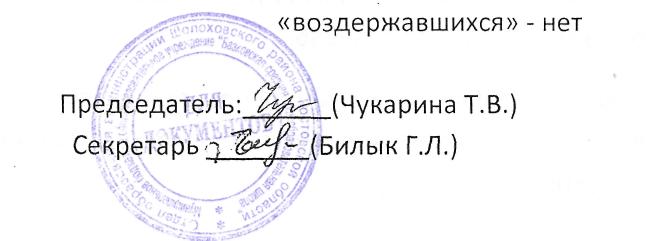 